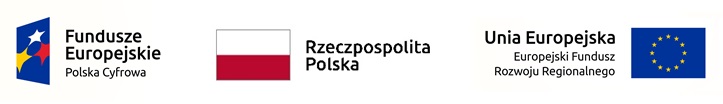                                                                            ............................................................                                                                 .......................................................................                                                             /miejscowość, data/ /imię i nazwisko/ 

........................................................................ /adres zamieszkania/ 

....................................................................... /nr telefonu kontaktowego/ 
OŚWIADCZENIE O DOSTĘPIE DO INTERNETU(RODZICA/OPIEKUNA PRAWNEGO) Ja, niżej podpisana/y  …………………………………………….…...................................................                                                                                          (imię i nazwisko rodzica/opiekuna prawnego składającego wniosek)oświadczam, że posiadam dostęp do Internetu. Operatorem mojej sieci jest……………………………………………………… Posiadam internet mobilny/radiowy/stacjonarny/komórkowy. W związku z brakiem usługi dostępu do Internetu proszę o jego zapewnienie na sprzęcie komputerowym zakupionym w ramach Konkursu Grantowego Cyfrowa Gmina – Wsparcie dzieci z rodzin pegeerowskich w rozwoju cyfrowym – „Granty PPGR”.*
* Niewłaściwe proszę skreślić                                                                                                                											     ……………………………………………                                                                                                            (rodzic/opiekun prawny składający wniosek)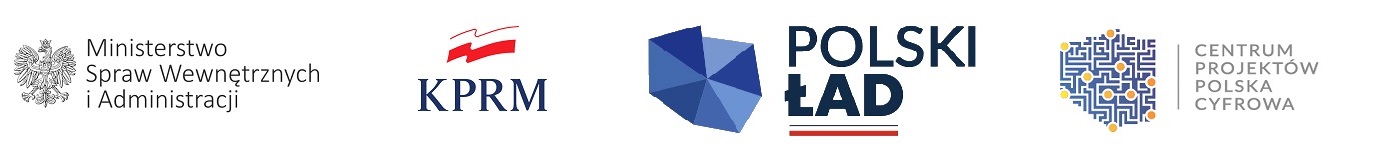 